Consulta los aportes de  los siguientes  personajes para el desarrollo de la tabla periódica:Johann Wolfgang Döbereiner_______________________________________________________________________________________________________________________________________Alexander Emile De Chancourtois:__________________________________________________________________________________________________________________________________________ John Alexander Reina Newlands__________________________________________________________________________________________________________________________________________Julius Lothar Meyer:____________________________________________________________________________________________________________________________________________Dimitri Ivanovich Mendeléiev:____________________________________________________________________________________________________________________________________________Cómo se distribuyen los elementos en la tabla periódica, es decir identifique:La ley periódica Los grupos Los metales Los no metales Los iones isoelectronicosElabore un bosquejo de la tabla periódica y en este señale  las siguientes propiedades periódicas: ElectronegatividadAfinidad electrónicaPotencial o energía de ionizaciónCarácter metálico Carácter no metálico Radio atómico Volumen atómico Elabore un bosquejo de tabla periódica y en el señale. Las regiones o bloques 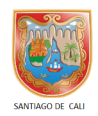 TALLER DE QUÍMICA TEMA: TABLA PERIÓDICA TALLER DE QUÍMICA TEMA: TABLA PERIÓDICA TALLER DE QUÍMICA TEMA: TABLA PERIÓDICA TALLER DE QUÍMICA TEMA: TABLA PERIÓDICA 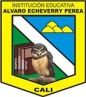 I.E. ALVARO ECHEVERRY PEREA CODIGOVERSIONFECHAPAGINACIONI.E. ALVARO ECHEVERRY PEREA FO.M.GA.250102/11/20141 DE 1I.E. ALVARO ECHEVERRY PEREA Docente: MSc. Walter Spencer Viveros Docente: MSc. Walter Spencer Viveros Docente: MSc. Walter Spencer Viveros Estudiante 1: ------------------------------------------Estudiante 2:-------------------------------------------Estudiante 1: ------------------------------------------Estudiante 2:-------------------------------------------Estudiante 1: ------------------------------------------Estudiante 2:-------------------------------------------